Физика 7 класс. Урок1/2-2/2 c 12-16 мая 2020г.Обязательное заданиеИтоговое повторение по курсу физики 7 класс.https://youtu.be/EsNDhl3RLMI?list=PLHYZenZg0FRmkxDtN1LoaHm2IaD1axvOe – ссылка на видео –урокПереведи в СИ (заполни таблицу) –заполненную таблицу выслать на почту или во ВКонтакте.Сдаем долги с предыдущих уроков:А) Тест по теме «Простые механизмы и КПД» 2 урок с 20-25 апреляБ) Задания по теме «Механическая энергия» уроки с 27-30 апреляВ) Рассмотри ответы к уроку  Физика 7 класс. Урок №2/2 с 6-11 апреля 2020г. (см. прикрепленный к уроку файл в электронном дневнике)По желанию (на дополнительную оценку)https://www.youtube.com/watch?v=utW_0-eL5Hw -решение задач по теме «Работа, энергия ,КПД»Реши задачи (кол-во верно решенных задач определит оценку)1.Шарик массой 0,01 кг с высоты 1м скользит по поверхности и останавливается в точке 5. Сила  трения действует на шарик только на участке  между точками 4 и 5. В какой из указанных точек кинетическая энергия шарика максимальна? 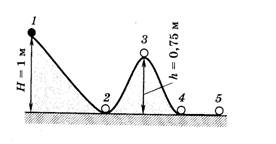 2. Спортивный диск брошен вертикально вверх. Какой из графиков соответствует зависимости полной механической энергии от времени движения диска? 1; 2; 3; 4.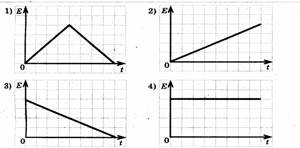 3. Мяч брошен вертикально вверх со скоростью       10 м/с. Определите максимальную высоту, на которую поднимется мяч. 4.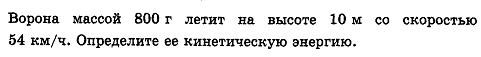 5. С какой начальной скоростью надо бросить вертикально вниз мяч с высоты 1м, чтобы он подпрыгнул на высоту 6 м?При условии, что нет долгов -«1» в электронном дневнике. Реши ВПР за 7 класс  –если средний балл годовой оценки составляет 3,4 или 4,4. Работа выдается по запросу в ВК или через почту. Время решения работы ограничено -1ч15 мин.Готовые материалы высылаем на почтуdistant06042020@bk.ru  единым файлом, с указанием ФИО учащегося (отправителя), что позволяет Вам получить оценку в журнал.  ИЛИличным сообщением во ВКонтакте https://vk.com/id505066251ПримерПеревод в СИ Название физической величиныОбозначение(буквенное обозначение)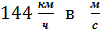 0,5 км0,01мм5,5ч1,5 т10мл0,6 дм²50см³1,25 МПа1,5г/см³